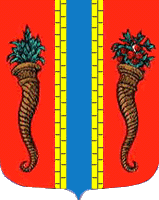 Администрация Новоладожского городского поселенияПОСТАНОВЛЕНИЕ« 12   »  ноября 2012 г.								№   471 « О разработке «Программы ремонта улично-дорожной сети и проездов дворовых территорий г.Новая Ладога на 2013 год»В целях поддержания уровня безопасности дорожного движения в   городе Новая ЛадогаПриказываю:Рекомендовать директору МКУ «Городская служба» Гаврюшкину Е.Б. разработать «Программу ремонта улично-дорожной сети и проездов дворовых территорий г.Новая Ладога, и  составить дефектные ведомости.Контроль за исполнением постановления оставляю за собой.И.о. главы администрации					Г.Ф.Киселевич